МИНИСТЕРСТВО ОБРАЗОВАНИЯ И НАУКИ РФСИБИРСКИЙ ФЕДЕРАЛЬНЫЙ УНИВЕРСИТЕТХАКАССКИЙ ТЕХНИЧЕСКИЙ ИНСТИТУТ-ФИЛИАЛФГАОУ ВПО «СИБИРСКИЙ ФЕДЕРАЛЬНЫЙ УНИВЕРСИТЕТ»БИБЛИОТЕКАНАУЧНО-ИССЛЕДОВАТЕЛЬСКАЯ РАБОТА  СТУДЕНТОВБиблиографический указатель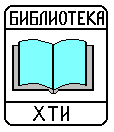 Абакан2015    Научно-исследовательская работа студентов ХТИ - филиала СФУ: библиографический указатель / сост. Е. Н. Блинова. - Абакан, 2015. – 14 с.Предисловие          Современное производство нуждается в образованных, умеющих самостоятельно принимать решения квалифицированных специалистах.  Научно-исследовательская работа студентов побуждает к инновационной деятельности, направленной на создание наукоемкой технической продукции, ориентированной на рынок высоких технологий.     Система НИРС позволяет наиболее полно реализовать индивидуальный подход в обучении и воспитании студентов.     Данный указатель отражает научные работы студентов Хакасского технического института – филиала СФУ за 2014 год. В указателе собраны научные статьи, доклады и тезисы докладов  из сборников материалов конференций,  изданий ХТИ и др. видов. Содержит 23 библиографических описаний  документов. Описания составлены в соответствии с едиными правилами, принятыми в библиографических и информационных изданиях (ГОСТ 7.1-2003 – Библиографическая запись. Библиографическое описание. Общие требования и правила составления. ГОСТ 7.80-2000 – Библиографическая запись. Заголовок).     Материал располагается в алфавите авторов и заглавий. В конце издания даны алфавитный указатель студентов, алфавитный указатель научных руководителей, список использованных периодических и продолжающихся изданий.     Указатель предназначен для студентов, аспирантов, научных работников.Научные работыАЛФАВИТНЫЙ УКАЗАТЕЛЬ СТУДЕНТОВАЛФАВИТНЫЙ УКАЗАТЕЛЬ НАУЧНЫХ РУКОВОДИТЕЛЕЙСПИСОК ИСПОЛЬЗОВАННЫХ ПЕРИОДИЧЕСКИХИ ПРОДОЛЖАЮЩИХСЯ ИЗДАНИЙСОДЕРЖАНИЕПредисловие………………………………………………………………..4Научные работы……………………………………………………….....5-9Алфавитный указатель студентов……………………………………….10Алфавитный указатель научных руководителей…………………..…...11Список использованных периодических и продолжающихся изданий…………………………………………....12-131.31.19В 16Валь, П. В. Краткосрочное прогнозирование электропотребления промышленного предприятия методом сезонной декомпозиции / П. В. Валь, А. Е. Воевода, А. А. Думаницкая // Научные труды V Международной молодежной научно-технической конференции «Электроэнергетика глазами молодежи» (10-14 ноября 2014г., г. Томск). – Томск, 2014. – Т.1 – С. 446-450.2.31.15В 16Валь, П. В. Повышение качества краткосрочного прогнозирования электропотребления с помощью метода на основе поиска подобных суток / П. В. Валь, Д. Ю. Карандеев // Научные труды V Международной молодежной научно-технической конференции «Электроэнергетика глазами молодежи» (10-14 ноября ., г. Томск). – Томск, 2014. – Т.1 – С. 223-227.3.31.19В 16Валь, П. В. Прогнозирование электропотребления города методом поиска подобных суток / П. В. Валь, Д. Ю. Карандеев //  Труды XIV Международной научно-практической конференции «Интеллект и наука». – Железногорск, 2014. – С. 114-116.4.38.37Д 30Демина, А. В. Применение низкомолекулярных органических модификаторов в дорожных битумах / А. В. Демина, Г. Н. Шибаева, Ю. А. Кропачева  // Сборник статей Международной научно-практической конференции «Глобализация науки: проблемы и перспективы». – Уфа, 2014. - №2. – С. 72-74.5.38.33И 14Ибе, Е. Е. Влияние добавок высокоглиноземистых шлаков на свойства цементов и бетонов / Е. Е. Ибе, А. С. Веремейчик, А. В. Шугурова // Сборник научных трудов по материалам Международной заочной научно-практической конференции «Актуальные направления научных исследований в XXI веке: теория и практика». - Воронеж, 2014. – № 4. – Ч.3. – С. 132-136.6.31.291К 75Кочетков, В. П. Исследование объекта управления АСУ электроприводов ГЭС в пакете программ MATLAB / В. П. Кочетков, Н. С. Курочкин, М. С. Пермина, Я. А. Васенькин // Сборник материалов Всероссийской научно-практической конференции «Гидроэлектростанции в XXI веке» (г. Саяногорск, Черемушки, 22-23 мая .). - Саяногорск, 2014. – С. 67-71.7.34.5К 88Кудряшов, И. Создание специального станка с ЧПУ для реализации технологии HSM при обработке пресс-форм из закаленной стали [Электронный ресурс]  / И. Кудряшов, Д. Миндибеков, В. Фатихов, В. Шестоперов, В. В. Платонов //  Молодёжь и наука: сборник материалов Х Юбилейной Всероссийской научно-технической конференции студентов, аспирантов и молодых ученых с международным участием, посвященной 80-летию образования Красноярского края (15-25 апреля .). – Красноярск: Сиб. федер. ун-т, 2014.8.31.57К 92Куприна, К. А. Ресурс тепловой энергии речной воды в нижнем бьефе Саяно-Шушенской ГЭС / К. А. Куприна, Н. И. Немченко // Сборник материалов Всероссийской научно-практической конференции «Гидроэлектростанции в XXI веке» (г. Саяногорск, Черемушки, 22-23 мая .). - Саяногорск, 2014. – С. 204-208.9.65.44Н 62Никитина, Г. И. Концессия в теплоснабжении: предпосылки и проблемы  / Г. И. Никитина, Ю. Э. Луист // Сборник статей XV Международной научно-практической конференции «Проблемы энергосбережения в промышленном и жилищно-коммунальном комплексах». – Пенза, 2014.10.65.49Н 62Никитина, Г. И. Разработка концепции клубного маркетинга / Г. И. Никитина, М. М Добрынина // Сборник статей IV Международный научно-практической конференции «Экономика и управление народным хозяйством». – Пенза, 2014.11.74.5П 27Перехожева, Е. В. Формирование практических умений студентов технического вуза в процессе изучения математики / Е. В. Перехожева, А. С. Веремейчик, А. В. Шугурова // Материалы Международной научно-практической конференции «Теоретические  и прикладные вопросы образования и науки» (31 марта .). – Тамбов, 2014.12.38.31П 60Портнягин, Д. Г. Влияние структуры пористой теплоизоляционной керамики и пеностеклокристаллических материалов на их механические свойства / Д. Г. Портнягин, А. А. Шоев // Сборник статей по материалам XI Международной научно-практической конференции «Научная дискуссия: инновации в современном мире». – М., 2014.1338.33П 60Портнягин, Д. Г Теплоизоляционно-конструкционный пенобетон неавтоклавного твердения на основе хвостов обогащения барита / Д. Г. Портнягин, А. А. Шоев // Сборник статей по материалам XVIII Международной научно-практической конференции «Научная дискуссия: вопросы технических наук». – М., 2014.14.65.271П 80Прокопьева, Е. Л. Рынок страхования жизни в России: стимулирующие и ограничивающие факторы роста /  Е. Л. Прокопьева, А. В. Романенко // Страховое дело. - 2014. - № 3 (252). - С. 22-26.15.32.973С 60Соловьева, Т. В. Анализ уязвимостей в сетях Wi-Fi / Т. В. Соловьева, А. А. Байзан, В. А. Кижапкин // Materiály X mezinárodní vědecko - praktická konference «Nastolení moderní vědy – 2014». 27 září – 05 října 2014 roku. - Díl 12. Matematika.Moderní informační technologie.Výstavba a architektura.Tělovýchova a sport.: Praha. Publishing House «Education and Science» s.r.o - 104 stran, 2014. – С. 42-46.16.87.7Т 41Тимченко, В. В. Критерии и уровни сформированности нравственных качеств личности / В. В. Тимченко, А. А. Перехожева // Сборник научных трудов Международной научно-практической конференции «Наука и образование в жизни современного общества». – Тамбов, 2014. – С. 139-140.17.65.050.2Т 57Тонян, З. К. Конкурентоспособность региона / З. К. Тонян, Т. Б. Коняхина, И. В. Панасенко // Материалы Всероссийской заочной научно-практической конференции «Регионы России - единство и многообразие» (20.12.2014 г.). - Биробиджан, 2014.18.65.24Т 61Торощина, А. С. Рынок труда: влияние экономической системы на его развитие / А. С. Торощина, Т. Б. Коняхина, И. В. Панасенко, И. В. Капчегашева // Материалы Всероссийской заочной научно-практической конференции «Регионы России - единство и многообразие» (20.12.2014г.). -  Биробиджан, 2014.19.31.29-5Ч-42Чемерская, В. В. Разработка конструкторско-технологических решений ветроэнергетических установок (ВЭУ) / В. В.Чемерская, П. С. Кузнецов, П. С. Кузнецов // Всероссийский молодежный форум «Селигер 2014». – Селигер, 2014.20.87.7Ч-48Черкунова, Н. Г. Актуальность духовно-нравственного воспитания молодежи на современном этапе / Н. Г. Черкунова, Н. О. Полоротова // Сборник научных трудов по материалам Международной научно-практической конференции «Наука и образование в современном обществе: вектор развития» (г. Москва, апрель 2014). – М., 2014. – Ч.7. – С. 139-141.21.87.7Ч-48Черкунова, Н. Г. Проблемы формирования системы базовых ценностей современной молодежи / Н. Г. Черкунова, А. С. Степень // Сборник научных трудов по материалам Международной научно-практической конференции «Наука и образование в современном обществе: вектор развития». - Вологда, 2014. - Ч 3.22.38.5Х 17Халимов, О. З. Геотехнический анализ работ по возведению подпорной конструкции с заглубленным подвалом как образец выполнения системы геотехнических экспертиз / О. З. Халимов, А. В. Житенев, Д. Ю. Сагалаков, П. Н. Емельянов // Труды Международной конференции по геотехнике технического комитета 2007 ISSMJE Россия (16-18 июня 2014г.). - СПб., 2014. - С. 174-181.23.79.1Щ  86Щипунова, Е. Н. «Ночь музеев» в Берлине [Электронный ресурс] / Е. Н. Щипунова, Л. А. Романенко // Молодёжь и наука: сборник материалов Х Юбилейной Всероссийской научно-технической конференции студентов, аспирантов и молодых ученых с международным участием, посвященной 80-летию образования Красноярского края. - Красноярск: Сиб. федер. ун-т, 2014.Байзан А. А.15Веремейчик А. С.5,11Воевода А. Е.1Добрынина М. М10Думаницкая А. А.1Емельянов П. Н.22Карандеев Д. Ю.2,3Кижапкин В. А.15Кропачева  Ю. А.4Кудряшов И.7Кузнецов П. С.19Куприна К. А.8Луист Ю. Э.9Миндибеков Д.7Перехожева  А. А.16Пермина М. С.6Полоротова Н. О20Романенко А. В.14Сагалаков Д. Ю.22Степень А. С.21Тонян З. К.17Торощина А. С.18Фатихов В.7Чемерская В. В.19Шестоперов В.7Щипунова Е. Н.23Шоев А. А.12,13Шугурова А. В.5,11Валь П. В.1,2,3Васенькин Я. А.6Демина А. В.4Житенев А. В.22Ибе  Е. Е.5Капчегашева И. В.18Коняхина Т. Б. 17,18Курочкин Н. С.6Кочетков В. П.6Немченко Н. И.8Никитина Г. И.9,10Панасенко И. В.17,18Перехожева Е. В.11Платонов В. В.7Портнягин Д. Г.12,13Прокопьева Е. Л.    14Романенко Л. А.23Соловьева Т. В.15Тимченко В. В.16Халимов О. 3.22Черкунова Н. Г.20,21Шибаева Г. Н.4Всероссийский молодежный форум «Селигер 2014». – Селигер, 2014.Материалы Всероссийской заочной научно-практической конференции «Регионы России - единство и многообразие» (20.12.2014г., г. Биробиджан). - Биробиджан, 2014.Materiály X mezinárodní vědecko - praktická konference «Nastolení moderní vědy – 2014». 27 září – 05 října 2014 rokuМатериалы Международной научно-практической конференции «Теоретические  и прикладные вопросы образования и науки» (г. Тамбов. 31 марта 2014). – Тамбов, 2014.Молодёжь и наука: сборник материалов Х Юбилейной Всероссийской научно-технической конференции студентов, аспирантов и молодых ученых с международным участием, посвященной 80-летию образования Красноярского края (15-25 апреля 2014 г.). – Красноярск: Сиб. федер. ун-т, 2014.Научные труды V Международной молодежной научно-технической конференции «Электроэнергетика глазами молодежи» (10-14 ноября 2014г., г. Томск). – Томск, 2014. – Т.1.Сборник материалов Всероссийской научно-практической конференции «Гидроэлектростанции в XXI веке» (г. Саяногорск, Черемушки, 22-23 мая 2014 г.). - Саяногорск, 2014.Сборник научных трудов Международной научно-практической конференции «Наука и образование в жизни современного общества». – Тамбов, 2014.Сборник научных трудов по материалам Международной заочной научно-практической конференции «Актуальные направления научных исследований в XXI веке: теория и практика». - Воронеж, 2014. – № 4. – Ч.3.Сборник научных трудов по материалам Международной научно-практической конференции «Наука и образование в современном обществе: вектор развития».– Вологда,  2014. – Ч. 3.Сборник научных трудов по материалам Международной научно-практической конференции «Наука и образование в современном обществе: вектор развития» (г. Москва, апрель 2014). – М., 2014. – Ч. 7.Сборник статей Международной научно-практической конференции «Глобализация науки: проблемы и перспективы». – Уфа, 2014. - №2.Сборник статей по материалам XI Международной научно-практической конференции «Научная дискуссия: инновации в современном мире». – М., 2014.Сборник статей по материалам XVIII Международной научно-практической конференции «Научная дискуссия: вопросы технических наук». – М., 2014.Сборник статей XV Международной научно-практической конференции «Проблемы энергосбережения в промышленном и жилищно-коммунальном комплексах». – Пенза. – 2014.Сборник статей IV Международный научно-практической конференции «Экономика и управление народным хозяйством». – Пенза, 2014.Страховое дело. - 2014. - № 3 (252).Труды XIV Международной научно-практической конференции «Интеллект и наука». – Железногорск, 2014.Труды Международной конференции по геотехнике технического комитета 2007 ISSMJE Россия, (16-18 июня 2014г.). – СПб., 2014.